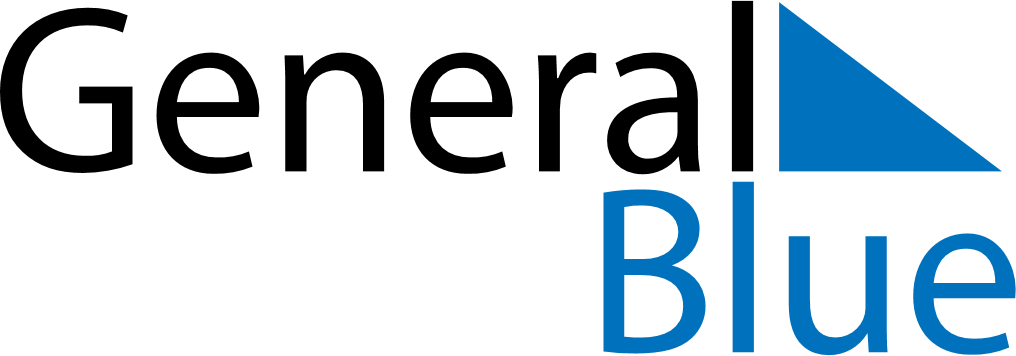 April 2024April 2024April 2024April 2024April 2024April 2024Le Cellier, FranceLe Cellier, FranceLe Cellier, FranceLe Cellier, FranceLe Cellier, FranceLe Cellier, FranceSunday Monday Tuesday Wednesday Thursday Friday Saturday 1 2 3 4 5 6 Sunrise: 7:44 AM Sunset: 8:34 PM Daylight: 12 hours and 50 minutes. Sunrise: 7:42 AM Sunset: 8:35 PM Daylight: 12 hours and 53 minutes. Sunrise: 7:40 AM Sunset: 8:37 PM Daylight: 12 hours and 57 minutes. Sunrise: 7:38 AM Sunset: 8:38 PM Daylight: 13 hours and 0 minutes. Sunrise: 7:36 AM Sunset: 8:40 PM Daylight: 13 hours and 3 minutes. Sunrise: 7:34 AM Sunset: 8:41 PM Daylight: 13 hours and 7 minutes. 7 8 9 10 11 12 13 Sunrise: 7:32 AM Sunset: 8:42 PM Daylight: 13 hours and 10 minutes. Sunrise: 7:30 AM Sunset: 8:44 PM Daylight: 13 hours and 13 minutes. Sunrise: 7:28 AM Sunset: 8:45 PM Daylight: 13 hours and 17 minutes. Sunrise: 7:26 AM Sunset: 8:47 PM Daylight: 13 hours and 20 minutes. Sunrise: 7:24 AM Sunset: 8:48 PM Daylight: 13 hours and 23 minutes. Sunrise: 7:22 AM Sunset: 8:49 PM Daylight: 13 hours and 27 minutes. Sunrise: 7:20 AM Sunset: 8:51 PM Daylight: 13 hours and 30 minutes. 14 15 16 17 18 19 20 Sunrise: 7:18 AM Sunset: 8:52 PM Daylight: 13 hours and 33 minutes. Sunrise: 7:16 AM Sunset: 8:53 PM Daylight: 13 hours and 37 minutes. Sunrise: 7:14 AM Sunset: 8:55 PM Daylight: 13 hours and 40 minutes. Sunrise: 7:13 AM Sunset: 8:56 PM Daylight: 13 hours and 43 minutes. Sunrise: 7:11 AM Sunset: 8:58 PM Daylight: 13 hours and 46 minutes. Sunrise: 7:09 AM Sunset: 8:59 PM Daylight: 13 hours and 50 minutes. Sunrise: 7:07 AM Sunset: 9:00 PM Daylight: 13 hours and 53 minutes. 21 22 23 24 25 26 27 Sunrise: 7:05 AM Sunset: 9:02 PM Daylight: 13 hours and 56 minutes. Sunrise: 7:04 AM Sunset: 9:03 PM Daylight: 13 hours and 59 minutes. Sunrise: 7:02 AM Sunset: 9:05 PM Daylight: 14 hours and 2 minutes. Sunrise: 7:00 AM Sunset: 9:06 PM Daylight: 14 hours and 6 minutes. Sunrise: 6:58 AM Sunset: 9:07 PM Daylight: 14 hours and 9 minutes. Sunrise: 6:57 AM Sunset: 9:09 PM Daylight: 14 hours and 12 minutes. Sunrise: 6:55 AM Sunset: 9:10 PM Daylight: 14 hours and 15 minutes. 28 29 30 Sunrise: 6:53 AM Sunset: 9:12 PM Daylight: 14 hours and 18 minutes. Sunrise: 6:52 AM Sunset: 9:13 PM Daylight: 14 hours and 21 minutes. Sunrise: 6:50 AM Sunset: 9:14 PM Daylight: 14 hours and 24 minutes. 